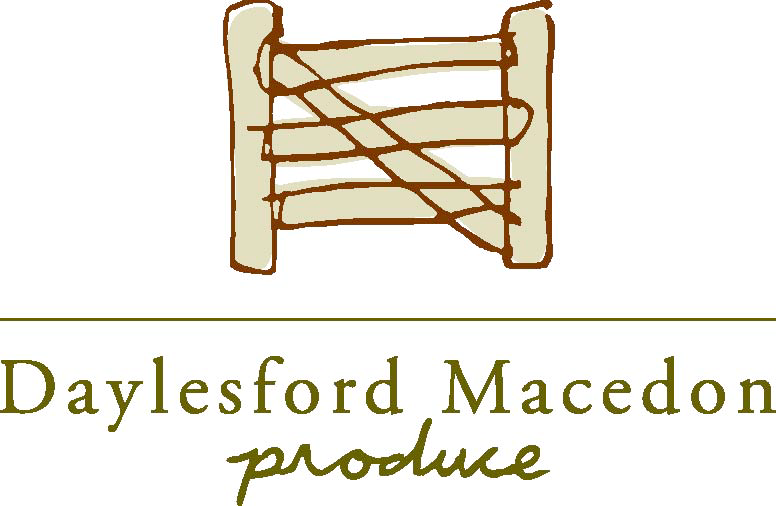 Committee Nomination 2016 - 2017Please complete this form as soon as possible and email to enquiries@dmproduce.com.auThis form can be completed electronically by tabbing from one shaded area to the next. The shaded area will expand to fit your text.SECTION 1:  NOMINEE DETAILSSECTION 2:  NOMINEE PROFILE / INFORMATIONAbout the nomineePLEASE return nomination form and any relevant attachments by email to:  enquiries@dmproduce.com.auContact Details:Andrea PribazCoordinator, Daylesford Macedon ProducePO Box 646, Daylesford 3460e| enquiries@dmproduce.com.aum| 0409 845 061Name: Your Business Name:Address: Email: Web address: Telephone (land): Mobile:Your interest in the work of Daylesford Macedon Produce  2. How you would like to contribute to the DMP Committee3. Other memberships/directorships/committee responsibilities etc4. Brief summary of skills and career details